	Al Direttore del Dipartimento di Filologia, letteratura e linguistica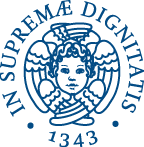 M001/DFLLIl sottoscritto __________________________________________ (matr.  __________  ), nato a _______________________________________________ il ______________________,  iscritto per  l’a.a. 201_/201_ al corso di studio in _______________________________________al fine di poter beneficiare delle agevolazioni previste per gli studenti lavoratori dall’articolo 27 del Regolamento Didattico d’Ateneo (*)dichiara ai sensi del D.P.R. 445/2000consapevole delle sanzioni penali, nel caso di dichiarazioni non veritiere, di formazione o uso di atti falsi, richiamate dall’art.76 del D.P.R. 445 del 28 dicembre 2000di  aver svolto  attività lavorativa  per almeno 3 mesi  nel  periodo  compreso  tra  ____/____/________ e il ____/____/________, in qualità di:lavoratore dipendente, iscritto all’istituto previdenziale _______________ con n. ___________________________________ presso (datore di lavoro) __________________________ sita in _____________________________ dal _____________________ al ____________________ co.co.co/co.co.pro, iscritto all’istituto previdenziale _________________ con n. ___________________________________ presso (datore di lavoro) __________________________ sita in _____________________________ dal _____________________ al ____________________lavoratore autonomo dal ______________ al ______________ per lo svolgimento dell’attività di _______________________________________ con partita iva ____________________ rilasciata dall’Agenzia delle entrate di ___________________________________imprenditore commerciale/agricolo/artigianale dal _____________ al _____________ per lo svolgimento dell’attività di _________________________________ con iscrizione numero ______________________alla camera di commercio di _______________________________________________________________										         FirmaI dati dichiarati saranno trattati ed utilizzati nel rispetto del d.lgs. n.196/03 “Codice in materia di protezione dei dati personali”.(*) per acquisire lo status di studente lavoratore è necessario aver lavorato per almeno 3 mesi – anche non continuativi – nei dodici mesi precedenti le scadenze previste dal regolamento: 1 febbraio/31 marzo e 1 settembre/31 ottobre